Sample Course Outline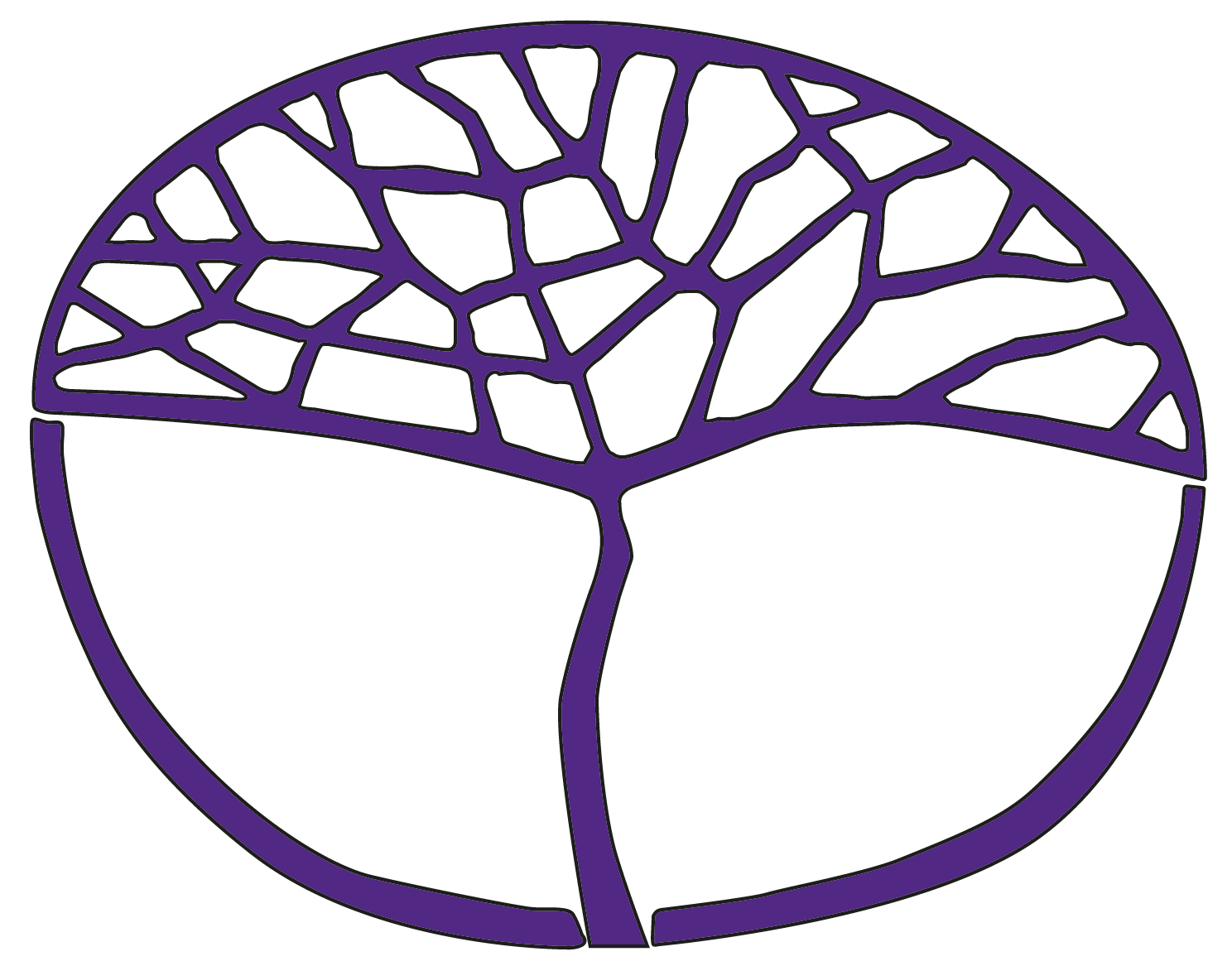 PhysicsATAR Year 11Copyright© School Curriculum and Standards Authority, 2014This document – apart from any third party copyright material contained in it – may be freely copied, or communicated on an intranet, for non-commercial purposes in educational institutions, provided that the School Curriculum and Standards Authority is acknowledged as the copyright owner, and that the Authority’s moral rights are not infringed.Copying or communication for any other purpose can be done only within the terms of the Copyright Act 1968 or with prior written permission of the School Curriculum and Standards Authority. Copying or communication of any third party copyright material can be done only within the terms of the Copyright Act 1968 or with permission of the copyright owners.Any content in this document that has been derived from the Australian Curriculum may be used under the terms of the Creative Commons Attribution-NonCommercial 4.0 Australia licenceDisclaimerAny resources such as texts, websites and so on that may be referred to in this document are provided as examples of resources that teachers can use to support their learning programs. Their inclusion does not imply that they are mandatory or that they are the only resources relevant to the course.Sample course outlinePhysics – ATAR Year 11Unit 1 and 2Science Inquiry SkillsScience Inquiry Skills align with the Science Understanding and Science as a Human Endeavour content of the unit and are integrated into the learning experiences.identify, research, construct and refine questions for investigation; propose hypotheses; and predict possible outcomesdesign investigations; conduct risk assessments; and consider research ethicsconduct investigations, including using temperature, current and potential difference measuring devices, safely, competently and methodically represent data in meaningful and useful ways, including using appropriate SI units and symbols, and significant figures; organise and analyse data to identify trends, patterns and relationships; identify sources of random and systematic error and estimate their effect on measurement results; identify anomalous data and calculate the measurement discrepancy between experimental results and a currently accepted value, expressed as a percentage; and select, synthesise and use evidence to make and justify conclusionsinterpret a range of scientific and media texts, and evaluate processes, claims and conclusions by considering the quality of available evidence; and use reasoning to construct scientific argumentsselect, construct and use appropriate representations, including text and graphic representations of empirical and theoretical relationships, flow diagrams, nuclear equations and circuit diagrams, to communicate conceptual understanding, solve problems and make predictionsselect, use and interpret appropriate mathematical representations, including linear and non-linear graphs and algebraic relationships representing physical systems, to solve problems and make predictionscommunicate to specific audiences and for specific purposes using appropriate language, nomenclature, genres and modes, including scientific reportsUnit 1 – Thermal, nuclear and electrical physicsSemester 1Sample course outlinePhysics – ATAR Year 11Unit 2 – Linear motion and wavesSemester 2WeekKey teaching points1–2Heating processeskinetic particle model describes matter as consisting of particles in constant motion, except at absolute zeroall substances have internal energy due to the motion and separation of their particlestemperature is a measure of the average kinetic energy of particles in a systemprovided a substance does not change state, its temperature change is proportional to the amount of energy added to or removed from the substance; the constant of proportionality describes the heat capacity of the substancepassive solar design for heating and cooling buildings, solar water heating (SHE)Task 1: Evaluation and analysis – Design an energy efficient building – with a specific brief 3–4change of state involves separating particles which exert attractive forces on each other; latent heat is the energy required to be added to or removed from a system to change the state of the systemtwo systems in contact transfer energy between particles so that eventually the systems reach the same temperature; that is, they are in thermal equilibrium. This may involve changes of state as well as changes in temperaturedevelopment of the refrigerator over time (SHE)Task 2: Investigation – Design an investigation to determine the specific heat capacity of an unknown substance5heat transfer occurs between and within systems by conduction, convection and/or radiationengine cooling systems in cars (SHE)6a system with thermal energy has the capacity to do mechanical work [to apply a force over a distance]; when work is done, the internal energy of the system changesbecause energy is conserved, the change in internal energy of a system is equal to the energy added by heating, or removed by cooling, plus the work done on or by the systemenergy transfers and transformations in mechanical systems always result in some heat loss to the environment, so that the usable energy is reduced and the system cannot be 100 percent efficientTask 3: Heating processes test7–8Ionising radiation and nuclear reactionsthe nuclear model of the atom describes the atom as consisting of an extremely small nucleus which contains most of the atom’s mass, and is made up of positively charged protons and uncharged neutrons surrounded by negatively charged electronsnuclear stability is the result of the strong nuclear force which operates between nucleons over a very short distance and opposes the electrostatic repulsion between protons in the nucleussome nuclides are unstable and spontaneously decay, emitting alpha, beta (+/-) and/or gamma radiation over time until they become stable nuclidesalpha, beta and gamma radiation have different natures, properties and effectseach species of radionuclide has a half-life which indicates the rate of decay9the measurement of absorbed dose and dose equivalence enables the analysis of health and environmental risksEinstein’s mass/energy relationship relates the binding energy of a nucleus to its mass defectEinstein’s mass/energy relationship applies to all energy changes and enables the energy released in nuclear reactions to be determined from the mass change in the reactionalpha and beta decay are examples of spontaneous transmutation reactions, while artificial transmutation is a managed process that changes one nuclide into anotherradioisotopes are used as diagnostic tools and for tumour treatment in medicine (SHE)10neutron-induced nuclear fission is a reaction in which a heavy nuclide captures a neutron and then splits into smaller radioactive nuclides with the release of energya fission chain reaction is a self-sustaining process that may be controlled to produce thermal energy, or uncontrolled to release energy explosively if its critical mass is exceedednuclear fusion is a reaction in which light nuclides combine to form a heavier nuclide, with the release of energymore energy is released per nucleon in nuclear fusion than in nuclear fission because a greater percentage of the mass is transformed into energyqualitative and quantitative analyses of relative risk (including half-life, absorbed dose, dose equivalence) are used to inform community debates about the use of radioactive materials and nuclear reactions for a range of applications and purposes, including:nuclear power stations employ a variety of safety mechanisms to prevent nuclear accidents, including shielding, moderators, cooling systems and radiation monitorsthe management of nuclear waste is based on the knowledge of the behaviour of radiation (SHE)Task 4: Ionising radiation and nuclear reactions test11–12Electrical circuitsthere are two types of charge that exert forces on each otherelectric current is carried by discrete charge carriers; charge is conserved at all points in an electrical circuitenergy is conserved in the energy transfers and transformations that occur in an electrical circuitthe energy available to charges moving in an electrical circuit is measured using electric potential difference, which is defined as the change in potential energy per unit charge between two defined points in the circuitenergy is required to separate positive and negative charge carriers; charge separation produces an electrical potential difference that drives current in circuitspower is the rate at which energy is transformed by a circuit component; power enables quantitative analysis of energy transformations in the circuitresistance depends upon the nature and dimensions of a conductorOhm’s law: resistance for ohmic and non-ohmic components is defined as the ratio of potential difference across the component to the current in the componentTask 5: Experiment – Determine the resistance of an unknown resistor 13–15circuit analysis and design involve calculation of the potential difference across the current in, and the power supplied to, components in series, parallel, and series/parallel circuitsthere is an inherent danger involved with the use of electricity that can be reduced by using various safety devices, including fuses, residual current devices (RCD), circuit breakers, earth wires and double insulationelectrical circuits enable electrical energy to be transferred and transformed into a range of other useful forms of energy, including thermal and kinetic energy, and lightthe supply of electricity to homes has had an enormous impact on society and the environment. An understanding of electrical circuits informs the design of effective safety devices for the safe operation of lighting, power points, stoves, other household electrical devices (SHE)Task 6: Electrical circuits test16Task 7: Semester 1 examination based on Unit 1 contentWeekKey teaching points1–2Linear motion and forcedistinguish between vector and scalar quantities, and add and subtract vectors in two dimensionsuniformly accelerated motion is described in terms of relationships between measurable scalar and vector quantities, including displacement, speed, velocity and accelerationrepresentations, including graphs, vectors, and equations of motion, can be used qualitatively and quantitatively to describe and predict linear motionvertical motion is analysed by assuming the acceleration due to gravity is constant near Earth’s surfacefree body diagrams show the forces and net force acting on objects, from descriptions of real-life situations involving forces acting in one or two dimensions3–5momentum is a property of moving objects; it is conserved in a closed system and may be transferred from one object to another when a force acts over a time intervalNewton’s three Laws of Motion describe the relationship between the force or forces acting on an object, modelled as a point mass, and the motion of the object due to the application of the force or forcessafety for motorists and other road users has been substantially increased through application of Newton’s laws and conservation of momentum by the development and use of devices, including:helmetsseatbeltscrumple zonesairbagssafety barriers (SHE)Task 8: Investigation – Motion investigation on acceleration (effect of safety devices)6–7energy is conserved in isolated systems and is transferred from one object to another when a force is applied over a distance; this causes work to be done and changes the kinetic (Ek) and/or potential (Ep) energy of objectscollisions may be elastic and inelastic; kinetic energy is conserved in elastic collisions8power is the rate of doing work or transferring energyTask 9: Linear motion and force test9Waveswaves are periodic oscillations that transfer energy from one point to anothermechanical waves transfer energy through a medium; longitudinal and transverse waves are distinguished by the relationship between the directions of oscillation of particles relative to the direction of the wave velocitywaves may be represented by displacement/time and displacement/distance wave diagrams and described in terms of relationships between measurable quantities, including period, amplitude, wavelength, frequency and velocity10the mechanical wave model can be used to explain phenomena related to reflection and refraction, including echoes and seismic phenomenanoise pollution comes from a variety of sources and is often amplified by walls, buildings and other built structures. Acoustic engineering, based on an understanding of the behaviour of sound waves, is used to reduce noise pollution. It focuses on absorbing sound waves or planning structures so that reflection and amplification do not occur (SHE)Task 10: Evaluation and analysis – Respond to scientific article on acoustics11–13the superposition of waves in a medium may lead to the formation of standing waves and interference phenomena, including standing waves in pipes and on stretched stringsa mechanical system resonates when it is driven at one of its natural frequencies of oscillation; energy is transferred efficiently into systems under these conditionsthe intensity of a wave decreases in an inverse square relationship with distance from a point sourceTask 11: Experiment – Resonance in closed pipes14Application of the wave model has enabled the visualisation of imaging techniques. These can include:medical applications, such as ultrasoundgeophysical exploration, such as seismology (SHE)Task 12: Waves test15Revision16Task 13: Semester 2 examination based on Unit 1 and 2 content